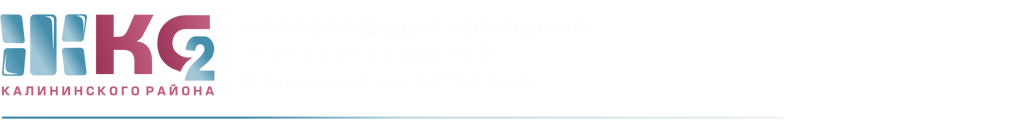 ОТЧЕТо деятельности АДС с 16.12.2019- 20.12.2019.ПодразделениеПоступило заявок от населенияПоступило заявок от населенияПоступило заявок от населенияПоступило заявок от населенияПоступило заявок от населенияПримечаниеПодразделениевсегона исполнениина исполненииотказывыполненоПримечаниеВнутренние заявки ЖКСВнутренние заявки ЖКСВнутренние заявки ЖКСВнутренние заявки ЖКСВнутренние заявки ЖКСВнутренние заявки ЖКСВнутренние заявки ЖКСЖКС80537488423из них:АДС2595688195из них:аварийные77---77электрики90441145платные9514777453460из них:Тех. Обслуживание ИПУ60147739ЖЭУ- 58038--42ЖЭУ- 613084--46ЖЭУ- 8152110--42кровля1510--5ЖЭУ- 2312569--56ГБДОУ447--37